Droomdeken  Inleverbon
Maakster (naam):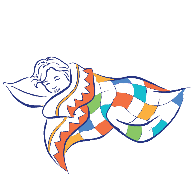 E-mailadres:    Lengte dekentje:                cmDroomdeken  Inleverbon
Maakster (naam):E-mailadres:    Lengte dekentje:                cmDroomdeken  Inleverbon
Maakster (naam):E-mailadres:    Lengte dekentje:                cmDroomdeken  Inleverbon
Maakster (naam):E-mailadres:    Lengte dekentje:                cmgequilte dekengehaakte/gebreide dekenTussenvulling:Fiberfill (polyester)Katoen (hobbs)geenAchterkant:Gladde Katoen FlanelHydrofielGaren:AcrylKatoenLaatste check:Ik heb het logo op de achterkant vastgezet met een festonsteekIk heb een klein logo gebruikt op een gehaakt/gebreid dekentje 
of een deken kleiner dan 100 cmIk heb dit briefje met een veiligheidsspeld vastgezet aan de dekenLaatste check:Ik heb het logo op de achterkant vastgezet met een festonsteekIk heb een klein logo gebruikt op een gehaakt/gebreid dekentje 
of een deken kleiner dan 100 cmIk heb dit briefje met een veiligheidsspeld vastgezet aan de dekengequilte dekengehaakte/gebreide dekenTussenvulling:Fiberfill (polyester)Katoen (hobbs)geenAchterkant:Gladde Katoen FlanelHydrofielGaren:AcrylKatoenLaatste check:Ik heb het logo op de achterkant vastgezet met een festonsteekIk heb een klein logo gebruikt op een gehaakt/gebreid dekentje 
of een deken kleiner dan 100 cmIk heb dit briefje met een veiligheidsspeld vastgezet aan de dekenLaatste check:Ik heb het logo op de achterkant vastgezet met een festonsteekIk heb een klein logo gebruikt op een gehaakt/gebreid dekentje 
of een deken kleiner dan 100 cmIk heb dit briefje met een veiligheidsspeld vastgezet aan de dekengequilte dekengehaakte/gebreide dekenTussenvulling:Fiberfill (polyester)Katoen (hobbs)geenAchterkant:Gladde Katoen FlanelHydrofielGaren:AcrylKatoenLaatste check:Ik heb het logo op de achterkant vastgezet met een festonsteekIk heb een klein logo gebruikt op een gehaakt/gebreid dekentje 
of een deken kleiner dan 100 cmIk heb dit briefje met een veiligheidsspeld vastgezet aan de dekenLaatste check:Ik heb het logo op de achterkant vastgezet met een festonsteekIk heb een klein logo gebruikt op een gehaakt/gebreid dekentje 
of een deken kleiner dan 100 cmIk heb dit briefje met een veiligheidsspeld vastgezet aan de dekengequilte dekengehaakte/gebreide dekenTussenvulling:Fiberfill (polyester)Katoen (hobbs)geenAchterkant:Gladde Katoen FlanelHydrofielGaren:AcrylKatoenLaatste check:Ik heb het logo op de achterkant vastgezet met een festonsteekIk heb een klein logo gebruikt op een gehaakt/gebreid dekentje 
of een deken kleiner dan 100 cmIk heb dit briefje met een veiligheidsspeld vastgezet aan de dekenLaatste check:Ik heb het logo op de achterkant vastgezet met een festonsteekIk heb een klein logo gebruikt op een gehaakt/gebreid dekentje 
of een deken kleiner dan 100 cmIk heb dit briefje met een veiligheidsspeld vastgezet aan de deken